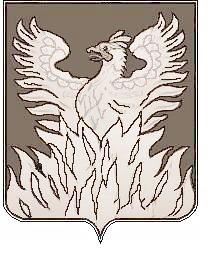 Администрациягородского поселения ВоскресенскВоскресенского муниципального районаМосковской областиПОСТАНОВЛЕНИЕот____________________№________Об утверждении муниципальной программы городского поселения Воскресенск «Развитие культуры на 2015-2019 годы» 	В целях реализации статьи 179 Бюджетного кодекса РФ, в соответствии с Федеральным законом от 06.10.2003 № 131-ФЗ «Об общих принципах организации местного самоуправления в Российской Федерации», постановлением Правительства Российской Федерации от 15 апреля 2014 № 317 «Об утверждении государственной программы Российской Федерации «Развитие культуры и туризма» на 2013 - 2020 годы», постановлением Правительства Московской области от 23 августа 2013 № 654/33 «Об утверждении государственной программы Московской области «Культура Подмосковья» (с изменениями, внесенными постановлениями Правительства Московской области от 26.11.2013 № 991/52, от 25.02.2014 № 103/6, от 25.06.2014 № 505/24, от 04.09.2014 № 707/34), постановлением администрации городского поселения Воскресенск Воскресенского муниципального района Московской области от 25.08.2014 № 473 «Об утверждении Порядка разработки и реализации муниципальных программ городского поселения Воскресенск Воскресенского муниципального района Московской области» в новой редакции, ПОСТАНОВЛЯЮ:	Утвердить  прилагаемую муниципальную программу городского поселения Воскресенск «Развитие культуры на 2015-2019 годы».Начальнику отдела информационно-аналитической и организационной работы, взаимодействия с общественными организациями Москалевой Е.Е. разместить настоящее Постановление в средствах массовой информации и на официальном сайте городского поселения Воскресенск.Контроль за исполнением настоящего постановления оставляю за собой.Глава городского поселения Воскресенск     					             А.В. Квардаков  Утвержденопостановлением администрациигородского  поселения ВоскресенскВоскресенского муниципального районаМосковской областиот _______________№________________Паспорт муниципальной программы городского поселения Воскресенск«Развитие культуры на 2015-2019 годы»Общая характеристика сферы реализации Программы, 
инерционный прогноз ее развитияВ концепции долгосрочного социально-экономического развития Российской Федерации на период до 2020 года, утвержденной распоряжением Правительства РФ от 17.11.2008 г. №1662-р -  культуре отводится ведущая роль. Повышение темпов экономического развития, структурные изменения экономики, вызванные переходом к инновационному типу ее развития, приводят к возрастанию роли человеческого капитала в социально-экономическом процессе.Ведущая роль в формировании человеческого капитала, создающего экономику знаний, отводится сфере культуры.Переход к инновационному типу развития требует перехода к качественно новому развитию концертной деятельности, традиционной народной культуры, библиотечного, выставочного дела, сохранению и популяризации объектов культурного наследия.Многообразие направлений в сфере культуры (концертные организации, культурно-досуговые учреждения, библиотеки, музеи, и другие) делает невозможным решение существующих проблем изолированно, без широкого взаимодействия органов власти всех уровней, общественных объединений и других субъектов культурной деятельности, обусловливает необходимость применения программно-целевого метода решения стоящих перед отраслью задач.Применение программно-целевого метода направлено на повышение результативности бюджетных расходов и оптимизацию управления бюджетными средствами.Требуется скорейшее внедрение в сферу культуры и искусства информационно-коммуникационных технологий, позволяющих сформировать инновационный подход к развитию отрасли и обеспечить научную обоснованность реализации мероприятий.Актуальным остается оказание муниципалитетом поддержки муниципальным учреждениям культуры, и в первую очередь тем, работа которых связана с детьми.Городское поселение Воскресенск  Воскресенского муниципального района  обладает богатым культурным  потенциалом. На территории городского поселения Воскресенск находятся:- один памятник федерального  значения (историко-архитектурный памятник – Усадьба Красное сельцо (Кривякино)  - два  памятника областного значения:  историко-архитектурный памятник (Усадьба Спасское) и памятник истории (церковь святителя Иоанна Златоуста).- два памятника муниципального значения.Сеть учреждений культуры муниципального образования «Городское поселение Воскресенск» представлена разнообразием форм и специфики их деятельности. Деятельность учреждений культуры имеет важное многофункциональное значение для вовлечения горожан в культурную жизнь города, обеспечения полноценного досуга и развития творческих способностей воскресенцев.На территории городского поселения Воскресенск из 22 учреждений различных форм собственности – четыре учреждения культуры являются собственностью  городского поселения Воскресенск и 6 библиотек, которые переданы в район на основании соглашения.Кадровый состав муниципальных учреждений составляет 230,25 штатных единиц:-  культурно – досуговых – 171,5 единиц;- концертных учреждений -  17,75 единиц;- библиотек -  41 единица.Во дворцах культуры действует свыше 60 кружков и клубных формирований, численность которых свыше 1500 тысячи человек.За последние два года администрация городского поселения Воскресенск начала реализовывать системный подход в развитии материально-технической базы учреждений, в поддержке коллективов, перспективных творческих проектов.Так же в эти два года бюджетом городского поселения Воскресенск выделяются значительные средства, по сравнению с предыдущими годами,  на развитие муниципальных учреждений	культуры.Эти средства направляются на укрепление материально-технической базы и ремонт четырех муниципальных учреждений культуры. Отремонтированы и оснащены МУ «Дворец культуры «Цементник», МУ «Концертно-выставочный зал», частично осуществляется ремонт МУ «Кинокультурный центр «Прогресс». Планируется войти в областную программу по реконструкции  МУ «Центр культуры и досуга «Москворецкий».В учреждениях культуры  серьезной проблемой продолжает оставаться дефицит кадров, что обусловлено невысокой заработной платой работников культуры. Несоответствие кадрового потенциала 	 уровню возникающих проблем в отрасли, приводит к низкому уровню развития инновационной и экспериментальной деятельности, слабому учету учреждениями культуры актуальных социально-культурных процессов, досуговых предпочтений и ценностных ориентаций различных категорий населения.В целях преодоления сложившихся в сфере культуры города противоречий необходимо сосредоточить усилия на повышение доступности, качества и обеспечении многообразия культурных услуг, продолжить модернизацию и развитие существующей инфраструктуры, внедрение информационных технологий, укрепление кадрового потенциала отрасли, формирование положительного образа городского поселения, сохранения и приумножения культурного потенциала города.Успешность и эффективность реализации Программы зависит от внешних и внутренних факторов. В числе рисков, которые могут создать препятствия для достижения  цели, следует отметить следующие.Финансовые риски – возникновение бюджетного дефицита может повлечь сокращение или прекращение программных мероприятий.Административные и кадровые риски – дефицит высококвалифицированных кадров в отрасли культура может привести к нарушению планируемых сроков реализации Программы, невыполнению ее цели и задач, не достижению плановых значений показателей, снижению эффективности работы учреждений культуры и качества предоставляемых услуг. Правовые риски – изменение федерального законодательства, отсутствие необходимых нормативных правовых актов на региональном уровне может привести к увеличению планируемых сроков или изменению условий реализации мероприятий Программы.Инерционный прогноз развития сферы культуры. При отсутствии программной поддержки в сфере культуры будет тенденция снижения качества и количества оказываемых услуг, снизится уровень удовлетворенности населения услугами культуры. Произойдет ухудшение состояния материально-технической базы учреждений культуры.Основные цели,  задачи и принципы реализации Программы Цель программы - повышение качества жизни населения городского поселения Воскресенск путем развития услуг в сфере культуры.Для достижения данных целей должны быть решены следующие задачи:повышение качества услуг культурно-досугового обслуживания населения;модернизация и укрепление материально-технической базы учреждений культуры путем проведения ремонтов и материально-технического переоснащения;создание условий для массового отдыха жителей поселения и повышение качества рекреационных услуг для населения. Реализация Программы к 2019 году позволит модернизировать сеть муниципальных учреждений культуры, создать условия, обеспечивающие равный и свободный доступ населения ко всему спектру культурных ценностей, обеспечить реализацию творческого потенциала населения поселения.Основными ожидаемыми итогами реализации Программы являются:модернизация и укрепление материально-технической базы 4 учреждений культуры;реконструкция 1 учреждения культуры «ЦКиД «Москворецкий»;увеличение численности участников культурно-досуговых мероприятий 130 %;благоустройство парковых территорий до 100 %.Разрабатываемая Программа характеризуется следующими принципиальными особенностями:системный характер основных целей и задач, а также комплексный подход к их решению с учетом взаимосвязи с другими решениями правительства Московской области, направленными на развитие культурного потенциала;ориентация целей, задач и мероприятий Программы на достижение результатов, оцениваемых целевыми индикаторами и показателями;применение новых технологий, инновационных подходов, а также мирового опыта в области формирования материально-технической базы учреждений культуры, сохранения и реставрации культурных ценностей;отбор инвестиционных проектов, предполагаемых к реализации в рамках Программы, с учетом важных для отрасли критериев и особенностей формирования культурного потенциала.Планируемые результаты реализации ПрограммыОсобенность культуры заключается в том, что важнейшие результаты культурной деятельности выражаются в отложенном по времени социальном эффекте и проявляются в увеличении интеллектуального потенциала, изменении ценностных ориентаций и норм поведения людей, что в конечном итоге влечет за собой изменения в основах функционирования общества. Последствия такого рода часто не поддаются обычным статистическим измерениям. Поэтому в Программе предполагается использовать систему индикаторов и показателей, характеризующих лишь текущие результаты культурной деятельности. При этом проекты, включенные в Программу, могут содержать показатели результативности.Оценка эффективности реализации Программы и отдельных проектов по каждому ее разделу осуществляется муниципальным заказчиком - координатором Программы.Главный социально-экономический эффект от реализации Программы выражается в повышении роли культуры и искусства в жизни людей и, следовательно, в повышении качества жизни в целом.Таким образом, в ходе выполнения Программы предполагается достижение следующих результатов:укрепление единства культурного пространства;создание благоприятных условий для разнообразной творческой деятельности, увеличение доступности предлагаемых населению культурных благ и информации в области культуры и искусства;освоений новых форм и направлений культурного обмена.Развитие культурного потенциала страны за счет укрепления базы концертных и культурно-досуговых учреждений создает необходимые условия для ведения культурно-просветительной работы, а также для патриотического воспитания молодежи.Планируемые результаты реализации Программы с указанием количественных и/или качественных целевых показателей, характеризующих достижение целей и решение задач, включая оценку влияния изменения объема финансирования на изменение целевых показателей согласно приложению № 1. Перечень программных мероприятийРешение поставленных задач предполагается посредством проведения ряда мероприятий (приложение № 3 к настоящей Программе) по следующим направлениям:организация и проведение мероприятий в сфере культуры;повышение квалификации работников культуры;реконструкция здания муниципального учреждения «Центр культуры и досуга «Москворецкий»;развитие материально-технической базы учреждений культуры;разработка проекта «Водный парк» и выполнение работ по обустройству «Водный парк»;благоустройство парка на ул. Дзержинского.Обоснование объема финансовых ресурсов, необходимых для реализации ПрограммыРеализация программы будет осуществляться в течение пят лет с 2015 по 2019 годы.Основными источниками финансирования программы являются средства бюджета городского поселения Воскресенск, направленные на развитие отрасли культура. Обоснование объема финансовых ресурсов, необходимых для реализации Программы представляется по форме согласно приложению № 2. Методика расчета значений показателей эффективности реализации ПрограммыОценка эффективности муниципальной программы ежегодно производится путем сравнения текущих значений показателей с установленными муниципальной программой значениями на 2015 -2019 годы.Методика расчета показателей эффективности реализации ПрограммыСроки предоставления отчетности о ходе реализации ПрограммыС целью контроля за реализацией Программы отдел по работе с молодежью, культуре и спорту  раз в полугодие до 20 числа месяца, следующего за отчетным полугодием, направляет в отдел экономики и мобилизации оперативный отчет по установленной форме приложения № 7 к Порядку о разработки и реализации муниципальных программ городского поселения Воскресенск, который содержит:а) перечень выполненных мероприятий муниципальной программы с указанием объемов и источников финансирования и результатов выполнения мероприятий;б)  анализ причин несвоевременного выполнения программных мероприятий.Отдел по работе с молодежью, культуре и спорту ежегодно готовит годовой отчет о реализации муниципальной программы по установленной форме согласно приложениям № 7 и     № 8 к Порядку о разработки и реализации муниципальных программ городского поселения Воскресенск, и до 1 марта года, следующего за отчетным, представляет его в отдел экономики и мобилизации доходов для оценки эффективности реализации муниципальной программы.После окончания срока реализации Программы  отдел по работе с молодежью, культуре и спорту представляет Главе городского поселения Воскресенск на утверждение не позднее 1 мая года, следующего за последним годом реализации Программы, итоговый отчет о ее реализации по установленной форме согласно приложениям № 8 и № 9 к Порядку о разработки и реализации муниципальных программ городского поселения Воскресенск.Приложение №1  к муниципальной  программе                     городского поселения Воскресенск«Развитие культуры на 2015-2019 годы»Планируемый результат реализации муниципальной программы городского поселения Воскресенск  «Развитие культуры на 2015-2019 годы»Приложение №2  к муниципальной  программе                     городского поселения Воскресенск«Развитие культуры на 2015-2019 годы»Предоставление обоснования финансовых результатов, необходимых для реализации мероприятий муниципальной программы городского поселения Воскресенск  «Развитие культуры на 2015-2019 годы»Приложение №3  к муниципальной  программе                     городского поселения Воскресенск«Развитие культуры  на 2015-2019 годы»Перечень мероприятиймуниципальной программы городского поселения Воскресенск  «Развитие культуры на 2015-2019 годы»Примечание: Объемы финансирования подлежат ежегодному уточнению в соответствии с решением о бюджете городского поселения Воскресенск на очередной финансовый год и на плановый период.Наименование муниципальной
программы                   Муниципальная  программа городского поселения Воскресенск «Развитие культуры на 2015-2019 годы»  
(далее – Программа)Муниципальная  программа городского поселения Воскресенск «Развитие культуры на 2015-2019 годы»  
(далее – Программа)Муниципальная  программа городского поселения Воскресенск «Развитие культуры на 2015-2019 годы»  
(далее – Программа)Муниципальная  программа городского поселения Воскресенск «Развитие культуры на 2015-2019 годы»  
(далее – Программа)Муниципальная  программа городского поселения Воскресенск «Развитие культуры на 2015-2019 годы»  
(далее – Программа)Муниципальная  программа городского поселения Воскресенск «Развитие культуры на 2015-2019 годы»  
(далее – Программа)Цель муниципальной        
программы                   Повышение качества жизни населения городского поселения Воскресенск путем развития услуг в сфере культурыПовышение качества жизни населения городского поселения Воскресенск путем развития услуг в сфере культурыПовышение качества жизни населения городского поселения Воскресенск путем развития услуг в сфере культурыПовышение качества жизни населения городского поселения Воскресенск путем развития услуг в сфере культурыПовышение качества жизни населения городского поселения Воскресенск путем развития услуг в сфере культурыПовышение качества жизни населения городского поселения Воскресенск путем развития услуг в сфере культурыЗадачи муниципальной      
программы                   повышение качества услуг культурно-досугового обслуживания населения;модернизация и укрепление материально-технической базы учреждений культуры путем проведения ремонтов и материально-технического переоснащения;создание условий для массового отдыха жителей поселения и повышение качества рекреационных услуг для населения.повышение качества услуг культурно-досугового обслуживания населения;модернизация и укрепление материально-технической базы учреждений культуры путем проведения ремонтов и материально-технического переоснащения;создание условий для массового отдыха жителей поселения и повышение качества рекреационных услуг для населения.повышение качества услуг культурно-досугового обслуживания населения;модернизация и укрепление материально-технической базы учреждений культуры путем проведения ремонтов и материально-технического переоснащения;создание условий для массового отдыха жителей поселения и повышение качества рекреационных услуг для населения.повышение качества услуг культурно-досугового обслуживания населения;модернизация и укрепление материально-технической базы учреждений культуры путем проведения ремонтов и материально-технического переоснащения;создание условий для массового отдыха жителей поселения и повышение качества рекреационных услуг для населения.повышение качества услуг культурно-досугового обслуживания населения;модернизация и укрепление материально-технической базы учреждений культуры путем проведения ремонтов и материально-технического переоснащения;создание условий для массового отдыха жителей поселения и повышение качества рекреационных услуг для населения.повышение качества услуг культурно-досугового обслуживания населения;модернизация и укрепление материально-технической базы учреждений культуры путем проведения ремонтов и материально-технического переоснащения;создание условий для массового отдыха жителей поселения и повышение качества рекреационных услуг для населения.Координатор муниципальной программыЗаместитель главы администрации – начальник управления информационно-аналитической и организационной работы  администрации городского поселения Воскресенск  Воскресенского муниципального района Московской областиМоргунов А.М.Заместитель главы администрации – начальник управления информационно-аналитической и организационной работы  администрации городского поселения Воскресенск  Воскресенского муниципального района Московской областиМоргунов А.М.Заместитель главы администрации – начальник управления информационно-аналитической и организационной работы  администрации городского поселения Воскресенск  Воскресенского муниципального района Московской областиМоргунов А.М.Заместитель главы администрации – начальник управления информационно-аналитической и организационной работы  администрации городского поселения Воскресенск  Воскресенского муниципального района Московской областиМоргунов А.М.Заместитель главы администрации – начальник управления информационно-аналитической и организационной работы  администрации городского поселения Воскресенск  Воскресенского муниципального района Московской областиМоргунов А.М.Заместитель главы администрации – начальник управления информационно-аналитической и организационной работы  администрации городского поселения Воскресенск  Воскресенского муниципального района Московской областиМоргунов А.М.Муниципальный заказчик муниципальной программыАдминистрация городского поселения Воскресенск Воскресенского муниципального района Московской областиАдминистрация городского поселения Воскресенск Воскресенского муниципального района Московской областиАдминистрация городского поселения Воскресенск Воскресенского муниципального района Московской областиАдминистрация городского поселения Воскресенск Воскресенского муниципального района Московской областиАдминистрация городского поселения Воскресенск Воскресенского муниципального района Московской областиАдминистрация городского поселения Воскресенск Воскресенского муниципального района Московской областиОтветственный исполнитель муниципальной программыОтдел по работе с молодежью, культуре и спорту управления информационно-аналитической и организационной работы  администрации городского поселения Воскресенск  Воскресенского муниципального района Московской областиОтдел по работе с молодежью, культуре и спорту управления информационно-аналитической и организационной работы  администрации городского поселения Воскресенск  Воскресенского муниципального района Московской областиОтдел по работе с молодежью, культуре и спорту управления информационно-аналитической и организационной работы  администрации городского поселения Воскресенск  Воскресенского муниципального района Московской областиОтдел по работе с молодежью, культуре и спорту управления информационно-аналитической и организационной работы  администрации городского поселения Воскресенск  Воскресенского муниципального района Московской областиОтдел по работе с молодежью, культуре и спорту управления информационно-аналитической и организационной работы  администрации городского поселения Воскресенск  Воскресенского муниципального района Московской областиОтдел по работе с молодежью, культуре и спорту управления информационно-аналитической и организационной работы  администрации городского поселения Воскресенск  Воскресенского муниципального района Московской областиСроки реализации муниципальной программы2015-2019 годы2015-2019 годы2015-2019 годы2015-2019 годы2015-2019 годы2015-2019 годыИсточники финансирования муниципальной программы, в том числе по годам:Расходы (тыс. руб.)Расходы (тыс. руб.)Расходы (тыс. руб.)Расходы (тыс. руб.)Расходы (тыс. руб.)Расходы (тыс. руб.)Источники финансирования муниципальной программы, в том числе по годам:Всего2015 г2016 г2017 г2018 г2019 гОбщий объём средств, направляемых на реализацию мероприятий251990,0115000,040120,031210,033300,032360,0Средства бюджета городского поселения Воскресенск241990,0115000,030120,031210,033300,032360,0Средства  бюджета       
Московской области       10000,0-10000,0---Средства федерального бюджета     ------Внебюджетные  источники     ------Планируемые результаты реализации муниципальной программы модернизация и укрепление материально-технической базы 4 учреждений культуры;реконструкция 1 учреждения культуры «ЦКиД «Москворецкий»;увеличение численности участников культурно-досуговых мероприятий 130 %;благоустройство парковых территорий до 100 %.модернизация и укрепление материально-технической базы 4 учреждений культуры;реконструкция 1 учреждения культуры «ЦКиД «Москворецкий»;увеличение численности участников культурно-досуговых мероприятий 130 %;благоустройство парковых территорий до 100 %.модернизация и укрепление материально-технической базы 4 учреждений культуры;реконструкция 1 учреждения культуры «ЦКиД «Москворецкий»;увеличение численности участников культурно-досуговых мероприятий 130 %;благоустройство парковых территорий до 100 %.модернизация и укрепление материально-технической базы 4 учреждений культуры;реконструкция 1 учреждения культуры «ЦКиД «Москворецкий»;увеличение численности участников культурно-досуговых мероприятий 130 %;благоустройство парковых территорий до 100 %.модернизация и укрепление материально-технической базы 4 учреждений культуры;реконструкция 1 учреждения культуры «ЦКиД «Москворецкий»;увеличение численности участников культурно-досуговых мероприятий 130 %;благоустройство парковых территорий до 100 %.модернизация и укрепление материально-технической базы 4 учреждений культуры;реконструкция 1 учреждения культуры «ЦКиД «Москворецкий»;увеличение численности участников культурно-досуговых мероприятий 130 %;благоустройство парковых территорий до 100 %.№ п/пПоказатели эффективностиМетодика расчета1.Среднемесячная номинальная начисленная заработная плата работников муниципальных учреждений культурыФорма № ЗП-культура.2.Соотношение заработной платы работников муниципальных учреждений культуры к средней заработной плате в Московской областиСк = Зк / Змо х 100%, гдеСк - соотношение средней заработной платы работников муниципальных учреждений культуры к средней заработной плате в Московской области;Зк - средняя заработная плата работников муниципальных учреждений культуры Московской области.3.Исполнение финансового плана праздничных и культурно-массовых мероприятийКоличество мероприятий отчетного периода текущего года/количество мероприятий утвержденных в плане *100%.4.Увеличение количества реализуемых культурных проектовКоличество реализуемых проектов за счет средств бюджета городского поселения.5.Количество работников культуры, прошедших повышение квалификацииКоличество работников культуры, прошедших повышение квалификации за счет средств бюджета городского поселения.6.Доля муниципальных учреждений культуры, здания которые требуют капитальный ремонт, реконструкцию учреждения или текущий ремонт, в общем количестве учреждений культурыДм = Р / Чз х 100%, гдеДм – доля муниципальных учреждений культуры, здания которые требуют капитального ремонта, в общем количестве муниципальных учреждений культуры;Р – здания, требующие капитального ремонта, реконструкцию учреждения или текущий ремонт;Чз – общее число зданий;Данные суммируются из Форм: № 7-НК, № 12-НК.7.Количество учреждений, оснащенных новым световым и звуковым оборудованиемКоличество стипендий, учрежденных (выплаченных) выдающимся деятелям культуры и искусства и молодым талантливым авторам за счет средств муниципальных бюджетов.8.Увеличение численности участников культурно-досуговых мероприятийД = Чд / Чнас х 100%, гдеД - удельный вес населения, участвующего в работе любительских объединений и культурно-досуговых мероприятиях;Чд - численность населения, участвующего в работе любительских объединений и культурно-досуговых мероприятий;Чнас - среднегодовая численность населения городского поселения.9.Доля благоустройства парковых территорийДб=Sбт/Sот*100%, гдеДб – доля благоустройства парка;Sбт – площадь благоустроенной территории;Sот – площадь общей территории.№  
п/пЗадачи,      
направленные 
на достижение
целиПланируемый объем    
финансирования       
на решение данной    
задачи (тыс. руб.)Планируемый объем    
финансирования       
на решение данной    
задачи (тыс. руб.)Количественные 
и/или          
качественные   
целевые        
показатели,    
характеризующие
достижение     
целей и решение
задачЕдиница  
измеренияБазовое      
значение     
показателя   
(на начало   
реализации   
Программы) Планируемое значение показателя по годам           
реализации  ПрограммыПланируемое значение показателя по годам           
реализации  ПрограммыПланируемое значение показателя по годам           
реализации  ПрограммыПланируемое значение показателя по годам           
реализации  ПрограммыПланируемое значение показателя по годам           
реализации  Программы№  
п/пЗадачи,      
направленные 
на достижение
целиСредства бюджета     
городского поселения ВоскресенскДругие   
источникиКоличественные 
и/или          
качественные   
целевые        
показатели,    
характеризующие
достижение     
целей и решение
задачЕдиница  
измеренияБазовое      
значение     
показателя   
(на начало   
реализации   
Программы) 2015 г.       2016 г.2017 г.2018 г.2019 г.1.2.3.4.5.6.7.8.9.10.11.12.1.Повышение качества услуг культурно-досугового и концертного обслуживания населения30990,0-Среднемесячная номинальная начисленная заработная плата работников муниципальных учреждений культурырублей19 338,021 705,923 679,225 652,427 625,729 598,91.Повышение качества услуг культурно-досугового и концертного обслуживания населения30990,0-1.Повышение качества услуг культурно-досугового и концертного обслуживания населения30990,0-Соотношение заработной платы работников муниципальных учреждений культуры к средней заработной плате в Московской областипроцент4955606570751.Повышение качества услуг культурно-досугового и концертного обслуживания населения30990,0-Исполнение финансового плана праздничных и культурно-массовых мероприятийпроцент9797979797971.Повышение качества услуг культурно-досугового и концертного обслуживания населения30990,0-Увеличение кол-ва реализуемых культурных проектовединиц456778Количество работников культуры, прошедших повышение квалификации единиц004710122.Модернизация и укрепление материально-технической базы учреждений культуры путем проведения ремонтов и материально-технического переоснащения151000,0-Доля муниципальных учреждений культуры, здания которые требуют капитальный ремонт, реконструкцию учреждения или текущий ремонт, в общем количестве учреждений культурыпроцент40251510502.Модернизация и укрепление материально-технической базы учреждений культуры путем проведения ремонтов и материально-технического переоснащения151000,0-Кол-во учреждений, оснащенных новым световым и звуковым оборудованиемединиц1234442.Модернизация и укрепление материально-технической базы учреждений культуры путем проведения ремонтов и материально-технического переоснащения151000,0-Увеличение численности участников культурно-досуговых мероприятийпроцент 1001101151201251303.Создание условий для массового отдыха жителей поселения и повышение качества рекреационных услуг для населения60000,010000,0Доля благоустройства парковых территорийпроцент040608090100Наименование мероприятия  Источник финансированияРасчет необходимых финансовых ресурсов на реализацию мероприятияОбщий объем финансовых ресурсов, необходимых для реализации мероприятия, в том числе по годамОрганизация и проведение мероприятий в сфере культурыСредства бюджета городского поселения ВоскресенскОбъем бюджетных ассигнований рассчитан исходя из сложившихся затрат на проведение мероприятий в предыдущие годы, согласно перечню праздничных и памятных дат, с учетом индексации цен к уровню предыдущего года и перспективного прогноза развития ситуацииВсего 30000,0 тыс. рублей,в том числе по годам:2015 год – 4000,0 тыс. рублей;2016 год – 5000,0 тыс. рублей;2017 год – 6000,0 тыс. рублей;2018 год – 8000,0 тыс. рублей;2019 год – 7000,0 тыс. рублей.Повышение квалификации работников культурыСредства бюджета городского поселения ВоскресенскР = С * Ч, где Р – расходы всего,С – стоимость одной программы (курса) обученияВсего 990,0 тыс. рублей,в том числе по годам:2016 год – 120,0 тыс. рублей;2017 год – 210,0 тыс. рублей;2018 год – 300,0 тыс. рублей;2019 год – 360,0 тыс. рублей.Реконструкция здания муниципального учреждения «Центр культуры и досуга «Москворецкий»Средства бюджета городского поселения ВоскресенскОбъем финансового обеспечения рассчитывается с применением коэффициентов-дефляторов на основании утвержденных локальных смет, Федеральной сметно-нормативной базы ценообразования в строительстве (СНБ-2001) и вида строительно-монтажных работ. Перечень конкретных работ (строительство,  реконструкция, текущий ремонт), предлагаемых к реализации, определяется ежегодно по запросам муниципальных учреждений культуры.Всего 80000,0 тыс. рублей,в том числе по годам:2015 год – 80000,0 тыс. рублей.Развитие материально-технической базы учреждений культурыСредства бюджета городского поселения ВоскресенскОбъем расходов рассчитан исходя из сложившейся потребности в приобретении необходимого оборудования, сформированного на основании смет муниципальных учреждений культуры. Стоимость единицы приобретаемого оборудования определена по данным анализа ценовых предложений потенциальных организаций-поставщиков.Всего 71000,0 тыс. рублей,в том числе по годам:2015 год – 11000,0 тыс. рублей;2016 год – 15000,0 тыс. рублей;2017 год – 15000,0 тыс. рублей;2018 год – 15000,0 тыс. рублей;2019 год – 15000,0 тыс. рублей.Разработка проекта «Водный парк».  Выполнение работ по обустройству «Водного парка»Средства бюджета городского поселения ВоскресенскРасчет необходимых финансовых ресурсов на реализацию мероприятия осуществляется на основании локальных сметных расчетов, определенных в соответствии со сметными нормативами для конкретного вида работ, в том числе с учетом индексации цен к уровню предыдущего года. При отсутствии нормативов – средняя стоимость работ, предлагаемая потенциальными исполнителями в количестве не менее 3-х предложений.Всего 60000,0 тыс. рублей,в том числе по годам:2015 год – 20000,0 тыс. рублей;2016 год – 10000,0 тыс. рублей;2017 год – 10000,0 тыс. рублей;2018 год – 10000,0 тыс. рублей;2019 год – 10000,0 тыс. рублей.Благоустройство парка на ул. ДзержинскогоСредства бюджета Московской областиРасчет необходимых финансовых ресурсов на реализацию мероприятия осуществляется на основании локальных сметных расчетов, определенных в соответствии со сметными нормативами для конкретного вида работ, в том числе с учетом индексации цен к уровню предыдущего года. При отсутствии нормативов – средняя стоимость работ, предлагаемая потенциальными исполнителями в количестве не менее 3-х предложений.Всего 10000,0 тыс. рублей,в том числе по годам:2016 год – 10000,0 тыс. рублей.N п/пМероприятия по реализации Программы Мероприятия по реализации Программы Перечень стандартных процедур, обеспечивающих выполнение мероприятия, с указанием предельных сроков их исполненияИсточники финансированияСрок исполнения мероприятияОбъем финансирования мероприятия в текущем финансовом году (тыс. руб.)Всего (тыс. руб.)Объем финансирования по годам (тыс. руб.)Объем финансирования по годам (тыс. руб.)Объем финансирования по годам (тыс. руб.)Объем финансирования по годам (тыс. руб.)Объем финансирования по годам (тыс. руб.)Ответственный за выполнение мероприятия Программы Результаты выполнения мероприятий Программы N п/пМероприятия по реализации Программы Мероприятия по реализации Программы Перечень стандартных процедур, обеспечивающих выполнение мероприятия, с указанием предельных сроков их исполненияИсточники финансированияСрок исполнения мероприятияОбъем финансирования мероприятия в текущем финансовом году (тыс. руб.)Всего (тыс. руб.)2015 г.2016 г.2017 г.2018 г.2019 г.Ответственный за выполнение мероприятия Программы Результаты выполнения мероприятий Программы 22345678910111213141.Задача 1. Повышение качества услуг культурно-досугового обслуживания населенияЗадача 1. Повышение качества услуг культурно-досугового обслуживания населенияИтого2015-2019 г.г.4768,330990,04000,05120,06210,08300,07360,0Отдел по работе с молодежью, культуре и спорту, муниципальные учреждения культуры1.Задача 1. Повышение качества услуг культурно-досугового обслуживания населенияЗадача 1. Повышение качества услуг культурно-досугового обслуживания населенияСредства бюджета городского поселения Воскресенск2015-2019 г.г.4768,330990,04000,05120,06210,08300,07360,0Отдел по работе с молодежью, культуре и спорту, муниципальные учреждения культуры1.1.Организация и проведение мероприятий в сфере культурыОрганизация и проведение мероприятий в сфере культурыФинансовый план праздничных и культурно-массовых мероприятий городского поселения ВоскресенскИтого2015-2019 г.г.4768,330000,04000,05000,06000,08000,07000,0Отдел по работе с молодежью, культуре и спорту, муниципальные учреждения культурыОрганизация и проведение мероприятий в сфере культурыОрганизация и проведение мероприятий в сфере культурыФинансовый план праздничных и культурно-массовых мероприятий городского поселения ВоскресенскСредства бюджета городского поселения Воскресенск2015-2019 г.г.4768,330000,04000,05000,06000,08000,07000,0Отдел по работе с молодежью, культуре и спорту, муниципальные учреждения культуры1.2.Повышение квалификации работников культурыПовышение квалификации работников культурыФинансирование учреждений согласно утвержденной сметеИтого2016-2019 г.г.0990,00120,0210,0300,0360,0Муниципальные учреждения культуры1.2.Повышение квалификации работников культурыПовышение квалификации работников культурыФинансирование учреждений согласно утвержденной сметеСредства бюджета городского поселения Воскресенск2016-2019 г.г.0990,00120,0210,0300,0360,0Муниципальные учреждения культуры2.Задача 2. Модернизация и укрепление материально-технической базы учреждений культуры путем проведения ремонтов и материально-технического переоснащенияЗадача 2. Модернизация и укрепление материально-технической базы учреждений культуры путем проведения ремонтов и материально-технического переоснащенияИтого2015-2019 г.г.34413,1151000,091000,015000,015000,015000,015000,0Отдел по работе с молодежью, культуре и спорту, муниципальные учреждения культуры2.Задача 2. Модернизация и укрепление материально-технической базы учреждений культуры путем проведения ремонтов и материально-технического переоснащенияЗадача 2. Модернизация и укрепление материально-технической базы учреждений культуры путем проведения ремонтов и материально-технического переоснащенияСредства бюджета городского поселения Воскресенск2015-2019 г.г.34413,1151000,091000,015000,015000,015000,015000,0Отдел по работе с молодежью, культуре и спорту, муниципальные учреждения культуры2.1.Реконструкция здания муниципального учреждения «Центр культуры и досуга «Москворецкий»Реконструкция здания муниципального учреждения «Центр культуры и досуга «Москворецкий»Финансирование учреждений согласно утвержденной сметеИтого2015 г.080000,080000,00000МУ «ЦКиД «Москворецкий»2.1.Реконструкция здания муниципального учреждения «Центр культуры и досуга «Москворецкий»Реконструкция здания муниципального учреждения «Центр культуры и досуга «Москворецкий»Финансирование учреждений согласно утвержденной сметеСредства бюджета городского поселения Воскресенск2015 г.080000,080000,00000МУ «ЦКиД «Москворецкий»2.2.Развитие материально-технической базы учреждений культурыРазвитие материально-технической базы учреждений культурыФинансирование учреждений согласно утвержденной смете Итого2015-2019 г.г.34413,171000,011000,015000,015000,015000,015000,0Отдел по работе с молодежью, культуре и спорту, муниципальные учреждения культуры2.2.Развитие материально-технической базы учреждений культурыРазвитие материально-технической базы учреждений культурыФинансирование учреждений согласно утвержденной смете Средства бюджета городского поселения Воскресенск2015-2019 г.г.34413,171000,011000,015000,015000,015000,015000,0Отдел по работе с молодежью, культуре и спорту, муниципальные учреждения культуры3.Задача 3. Создание условий для массового отдыха жителей поселения и повышение качества рекреационных услуг для населенияЗадача 3. Создание условий для массового отдыха жителей поселения и повышение качества рекреационных услуг для населенияИтого2015-2019 г.г.20000,070000,020000,020000,010000,010000,010000,0Управление развития городской инфраструктуры МУ «ЦКиД «Москворецкий»3.Задача 3. Создание условий для массового отдыха жителей поселения и повышение качества рекреационных услуг для населенияЗадача 3. Создание условий для массового отдыха жителей поселения и повышение качества рекреационных услуг для населенияСредства бюджета городского поселения Воскресенск2015-2019 г.г.10000,060000,020000,010000,010000,010000,010000,0Управление развития городской инфраструктуры МУ «ЦКиД «Москворецкий»3.Задача 3. Создание условий для массового отдыха жителей поселения и повышение качества рекреационных услуг для населенияЗадача 3. Создание условий для массового отдыха жителей поселения и повышение качества рекреационных услуг для населенияСредства бюджета Московской области2015-2019 г.г.10000,010000,0010000,0000Управление развития городской инфраструктуры МУ «ЦКиД «Москворецкий»3.1.Разработка проекта «Водный парк».  Выполнение работ по обустройству «Водного парка»Разработка проекта «Водный парк».  Выполнение работ по обустройству «Водного парка»Финансирование учреждений согласно утвержденной смете Итого2015-2019 г.г.060000,020000,010000,010000,010000,010000,0Управление развития городской инфраструктуры3.1.Разработка проекта «Водный парк».  Выполнение работ по обустройству «Водного парка»Разработка проекта «Водный парк».  Выполнение работ по обустройству «Водного парка»Финансирование учреждений согласно утвержденной смете Средства бюджета городского поселения Воскресенск2015-2019 г.г.060000,020000,010000,010000,010000,010000,0Управление развития городской инфраструктуры3.2.Благоустройство парка на ул. ДзержинскогоБлагоустройство парка на ул. ДзержинскогоФинансирование учреждений согласно утвержденной смете Итого2016 г.20000,010000,0010000,0000МУ «ЦКиД «Москворецкий»3.2.Благоустройство парка на ул. ДзержинскогоБлагоустройство парка на ул. ДзержинскогоФинансирование учреждений согласно утвержденной смете Средства бюджета городского поселения Воскресенск2016 г.10000,0000000МУ «ЦКиД «Москворецкий»3.2.Благоустройство парка на ул. ДзержинскогоБлагоустройство парка на ул. ДзержинскогоФинансирование учреждений согласно утвержденной смете Средства бюджета Московской области2016 г.10000,010000,0010000,0000МУ «ЦКиД «Москворецкий»Итого по Программе:Итого по Программе:Итого2015-2019 г.г.59181,4251990,0115000,040120,031210,033300,032360,0Итого по Программе:Итого по Программе:Средства бюджета городского поселения Воскресенск49181,4241990,0115000,030120,031210,033300,032360,0Итого по Программе:Итого по Программе:Средства бюджета Московской области10000,010000,0010000,0000